Délinquence : Une semaine ordinaire en France  Le palmarès sanglant de ........ du 7 au 13 mars 2021:Parcourez…véeifiez en cliquant sur les villes…plus parlant qu’un long discoursJ’ai suivi la délinquence une semaine ordinaire... Melun (77) : rixe géante à la gare opposant 30 à 40 « jeunes », tirs de mortiers, le trafic ferroviaire interrompu Noisy-le-Sec (93) : une femme grièvement brûlée dans un bus après avoir été aspergée d’essence (Vidéo)Rillieux-la-Pape (69) : le maire à nouveau menacé de décapitation Maisons-Laffitte (78) : une quinzaine de « jeunes » de 17 à 18 ans ont agressé les passagers d’un RER en filmant leurs exactions Rozay-en-Brie (77) : il pointe son arme factice sur la gorge d’un professeur et menace une cinquantaine de collégiens Maurepas (78) : les forces de l’ordre essuient des tirs de mortiers Élancourt (78) : le commissariat ciblé par des tirs de mortiers Coignières (78) : les sapeurs pompiers et les policiers essuient des tirs de mortiersVerneuil-sur-Seine (78) : la police récupère des armes blanches telles que des couteaux, des marteaux et des barres de fer ainsi que des kits pour faire des cocktails Molotov dans des caches, ils reçoivent des projectiles Ancenis (44) : un « jeune » de 21 ans accusé d’avoir violé à plusieurs reprises une jeune fille de 13 ans, il a déjà été condamné l’année dernière pour agression sexuelle et est mis en examen pour viol dans une autre affaire Montbéliard (25) : tensions au quartier de la Petite Hollande en marge du tournage d’un clip de rap, une centaine de personnes affrontent la police Mons-en-Baroeul (59) : la BAC chassée par une cinquantaine de jeunes lors d’un tournage de clip (Vidéo) Menton (06) : des migrants « très violents » s’enferment dans le train, deux policiers blessés Le Perreux-sur-Marne (94) : refusant le contrôle, deux individus déjà connus des services de police renversent un policier et le traînent sur plusieurs mètres et s’engagent dans une course-poursuiteToulouse (31) : des policiers pris à partie lors d’une arrestation quartier de La Reynerie, ils reçoivent de multiples projectiles Villeneuve-lès-Maguelone (34) : Deux frères condamnés pour avoir lynché un étudiant de 24 ans, les familles avaient fait pression pour qu’ils ne portent pas plainte. « Je l’ai frappé, frappé, frappé, je n’arrêtais pas de le frapper » Lyon (69) : le maire du deuxième arrondissement insulté et menacé par une dizaine de « jeunes » Montbéliard (25) : deux policières tabassées à coups de pied au visage par un migrant afghan Échirolles (38) : il s’agace en voyant sa vitre brisée et reçoit trois coups de couteau par un « jeune » de 20 ans Échirolles (38) : un homme blessé de plusieurs coups de couteau en pleine rue Rhône (69) : en six mois, Bassem Saadaoui, déjà condamné 17 fois, avait commis 23 cambriolages à Lyon et Villeurbanne Dijon (21) : tirs de mortiers d’artifice et projectiles sur les policiers et les pompiers aux Grésilles Pont-de-Chéruy (38) : trois blessés, dont certains par armes blanches, dans une bagarre impliquant « plusieurs familles de la communauté turque » (Vidéo) Longvic (21) : trois ans de prison ferme pour un Congolais qui avait lynché sa logeuse qu’il suspectait de sorcellerie Agen (47) : violente bagarre entre deux groupes dans une rue du centre-ville, « cinq hommes » rouaient de coup un autre individu Goussainville (95) : un homme gravement blessé à la tête après une rixe Homécourt (54) : Des voitures brûlées la nuit, dégradations, rodéos sauvages : la colère monte Toulon (83) : deux adolescents blessés par arme blanche après une rixe près de la gare Toulon (83) : un poste de police visé par un coup de feu, la balle a traversé un bureau où se trouvait un policier Caen (14) : un individu qui proférait des insultes racistes envers «les blancs» jugé pour rébellion, outrage et violence envers des policiers Clermont (60) : des gendarmes visés par des tirs de mortiers après un attroupement Dijon (21) : un homme grièvement blessé au cou après avoir reçu un coup de sabre, un suspect “très défavorablement connu de la police” interpellé Reims (51) : À Croix-Rouge, la violence perdure malgré le « lifting » du quartier dû à des dépenses publiques inédites. « Des chiffres qui donnent le vertige. Entre 2019 et 2024, la somme de 365 millions d’euros (TTC) va être investie dans les quartiers Croix-Rouge, Orgeval, Châtillons et Europe (…) » Mantes-la-Jolie (78) : ils lui roulent dessus et le laissent pour mort (Vidéo) Chabanière (69) : la rencontre sur un site homo vire au bain de sang, Ceylan Ibliker larde sa victime de 263 coups de ciseaux Chambéry (73) : Anxhelo Dardha, Florjan Geraj, Dejvid Sharki, Orgest Dhembi et Enriko Gjonaj géraient un trafic d’héroïne depuis la prison Montpellier (34) : des dealers ont tenté de récupérer leur sac plein de pochon de drogue dans une école Marseille (13) : la justice a ordonné au département de prendre en charge les mineurs isolés Émeutes urbaines Lyon (69) : huit mois de prison ferme pour le jeune Sefedinne D., 20 ans Champigny-sur-Marne (94) : deux adolescents en urgence absolue après avoir été blessés par arme blanche au cours d’un affrontement entre bandes Seine-Saint-Denis (93) : un couple et leur fils, soupçonnés de vol et recel de véhicules qui devaient être expédiés en Afrique Nantes (44) : Avec le couvre-feu, les délinquants se font plus discrets et les interprètes en langue arabe ont moins de travail. « Quand des cambrioleurs sont interpellés, il s’agit très souvent (…) de migrants » Saint-Denis (93) : dix auteurs de vol à la portière, âgés de 16 à 18 ans, ont été interpellés, le gang a fait plus de 70 victimes Paris (75) : violente rixe opposant une soixantaine de personnes près du lycée Jean de La Fontaine, cinq blessés Bagneux (92) : deux policiers tentant d’interpeller un jeune sur un scooter volé pris à partie par une trentaine d’individus armés de barres de fer Dreux (28) : Un Afghan condamné pour avoir agressé sexuellement un agent d’entretien dans un foyer Adoma. Il est également mis en examen pour tentative d’assassinat dans une autre affaire Paris (75) : une policière agressée sexuellement par un Pakistanais de 27 ans dans le RER D Tours (37) : un migrant condamné pour avoir poignardé son colocataire Paris (75) : plusieurs agressions sexuelles au Palais de la femme depuis son ouverture à la mixité avec l’accueil d’hommes “exilés” Saint-Herblain (44) : des policiers de la Bac caillassés par une dizaine de «jeunes»Roubaix (59) : au moins un policier et un riverain blessés après des échauffourées avec une bande de « jeunes » Épinal (88) : confrontée à de nouveaux tirs de mortier, la police crie son ras-le-bol du “manque de fermeté” de la justice Lagny-sur-Marne (77) : les policiers ciblés par des tirs de mortiers après une interpellation houleuseSaint-Fons (69) : caillassée pendant une intervention, la police réplique avec un tir de LBD Paris (75) : les MNA algériens, marocains et tunisiens représentent plus de 75 % des mineurs déférés depuis le déconfinement Carcassonne (11) : « Je ne savais pas que c’était un point de deal, madame la juge ! », affirme Zakaria, déjà plusieurs fois condamné Carcassonne (11) : Un équipage de la police municipale caillassé et outragé à Fleming. « Sales flics de merde, sur Allah on vous tuera tous » Salvagnac (81) : une rixe entre « jeunes » éclate, l’un d’eux est sérieusement blessé à la tête Mulhouse (68) : Mohamed Ibrahim Hassan, poursuivi pour vol, était également poursuivi sous une autre identité pour une affaire à Strasbourg Bourg-en-Bresse (01) : humilié, Smail Zounouh avait défiguré son copain avec un couteau Avignon (84) : Gokhhan Altintac voulait des gâteaux et sniffer sa coke en garde à vue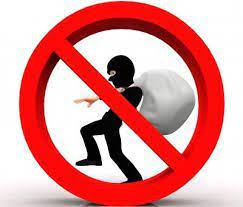 